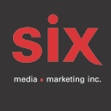 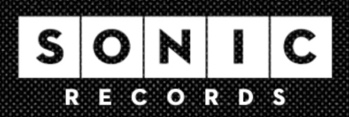 MATT ANDERSEN La tournée canadienne 2023 avec le groupe de 8 musiciens The Big Bottle Of Joy et invités spéciaux The Hello DarlinsEN SPECTACLE 2023 24/03 - Belleville, ON - Empire Theatre25/03 - London, ON - Aeolian Hall26/03 - London, ON - Aeolian Hall29/03 - Thunder Bay, ON - Thunder Bay Community Auditorium30/03 - Winnipeg, MB - Club Regent Event Centre31/03 - Regina, SK - Casino Regina01/04 - Calgary, AB - Southern Alberta Jubilee Auditorium02/04 - Kelowna, BC - Kelowna Community Theatre04/04 - Victoria, BC - McPherson Playhouse05/04 - Vancouver, BC - Hollywood Theatre06/04 - Vancouver, BC - Hollywood Theatre08/04 - Edmonton, AB - Northern Alberta Jubilee Auditorium09/04 - Saskatoon, SK - Broadway Theatre13/04 - Kitchener, ON - Centre In The Square14/04 Toronto, ON - Massey Hall15/04 - Montréal, QC - Club Soda16/04 - Ottawa, ON - National Arts Centre18/04 - Kingston, ON - Grand Theatre19/04 - Lindsay, ON - Academy Theatre20/04 - Québec, QC - Impérial Bell21/04 - Jonquière, QC - Théâtre Palace Arvida22/04 - Sherbrooke, QC - Théâtre Granada27/04 - Moncton, NB - Casino New Brunswick28/04 - Saint John, NB - Imperial Theatre0/05/06 /05 - Halifax, NS - Light House Arts CentreMontréal – Décembre 2022 - L'auteur-compositeur et guitariste Matt Andersen qui fera paraître un nouvel album au printemps prochain, annonce une tournée printanière de 27 dates à travers le Canada dont quatre au Québec en avril à Montréal, Québec, Jonquière et Sherbrooke. Matt sera accompagné par The Big Bottle of Joy, un incroyable groupe de huit musiciens qui est compose de Reeny Smith, Haliey Smith, Micah Smith (voix), Geoff Arsenault (batterie), Mike Farrington Jr (basse), Cory Tetford (guitare), Kim Dunn (piano) et Chris Kirby (orgue). La sensation Americana/Roots canadienne The Hello Darlins y sera également comme invités spéciauxÀ propos de la prochaine tournée, Matt déclare : « Je vais emmener The Big Bottle of Joy à travers le Canada avec la ferme intention d'enflammer la scène à chaque étape de la tournée. Pour rendre le voyage encore plus agréable, nous aurons mes amis albertains The Hello Darlins en première partie. Ce sera assurément épique comme soirée! »La présence scénique d'Andersen s'appuie sur des décennies passées à se faire les dents dans les clubs poussiéreux, des bars faiblement éclairés mais aussi dans les grandes salles du monde entier, offrant des performances émouvantes aussi intimes à qu’époustouflantes!En plus d'avoir été la tête d'affiche de grands festivals, clubs et théâtres en Amérique du Nord, en Europe et en Australie, Matt Andersen a partagé la scène avec Marcus King, Beth Hart, Marty Stuart, Greg Allman, Tedeschi Trucks Band, Randy Bachman, Jonny Lang et Serena Ryder entres autres. Andersen a remporté deux European Blues Awards en 2013 et 2016 dans la catégorie Best Solo/Acoustic Act. Il a été le premier canadien à remporter les honneurs dans la catégorie solo au International Blues Challenge 2010 à Memphis, il a remporté le prix CIMA Road Gold en 2015 en plus de se mériter plusieurs Maple Blues Awards.Source : Sonic RecordsInformation : Simon Fauteux / Patricia Clavel